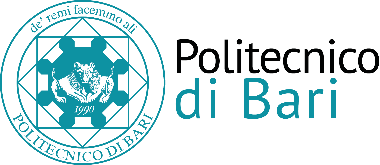 Direzione Gestione Risorse e servizi IstituzionaliSettore Ricerca e  Relazioni Internazionali Post-Lauream Office    NOTICE FORENROLMENT TO RESEARCH DOCTORATE (Ph.D.) PROGRAMS – XXXV CYCLEAT POLITECNICO DI BARIACADEMIC YEAR 2019/2020THE ONLINE ENROLMENT PROCEDURE REQUIRES TO UPLOAD SOME DOCUMENTS: MAKE SURE IN ADVANCE YOU HAVE THEM AVAILABLE IN PDF FORMATCANDIDATES ADMITTED Admitted candidates to courses are the winners of the competition. Scholarships can be granted on the base of final ranking list of each Ph.D. programme. Admitted candidates must enroll not later than 11.59pm on 12/10/2019.ENROLMENT PROCEDUREAccess the ESSE3 University Portal– Click on SEGRETERIA on the leftClick on REGISTRATION (menu on the left)> ENROLMENT (button at the bottom of the page)> STANDARD REGISTRATION> REGISTRATION FOR PROGRAMMED ACCESS COURSES> RESEARCH DOCTORAL COURSE and finally on the chosen doctoral course.Continue with entering the requested data. (Click on Proceed)Please follow the instructions provided by the system and upload the identity document and a passport size photograph.On the "Enrolment application form" page, enter the following documentsScan of the fiscal code card or health card named as follows “01.Fiscal code-Surname and first name”.35th cycle enrolment form attached to this notice and available at the linkhttp://www.poliba.it/it/didattica/dottorati-di-ricerca -> select the selected Ph.D. programme, -> Communications and forms -> Enrolment 35th cycle completed, signed, scanned and named as follows“02.Enrolment-Surname and first name”.3. (only for non-EU admitted candidated)Scan of Residence permit - if already available.Proceed by entering documents as requested. At the end, print the enrolment application. FEE AND CONTRIBUTIONS FOR ACCESSING TO DOCTORAL PROGRAMMES All admitted doctoral students do not have to pay tuition fees and university fees, as they are only required to pay the virtual stamp and the fee for the right to study (ADISU).The amount of the tax for the right to study is divided into 3 sections related to income, respectively 120, 140, and 160 euros.Politecnico di Bari gets automatically the ISEE Certificates in order to calculate the fee amount of ADISU. Declarations must be available in the proper and definitive version on the INPS portal within 31.12 of the calendar year of registration or enrolment (for A. A. 2019/20 within 31 December 2019.)If ISEE is not available within the deadline, it will be applied the maximum fee amount. Politecnico di Bari uses PagoPA system, which guarantees electronic payments to the public administration in a safe and reliable way. It is an initiative promoted by the Presidency of the Council of Ministers to which every public administration is obliged to adhere.In order to make the payment, simply go to "payments" section of the reserved area to find the invoice to be paid and choose if:• pay online: click on the "Pay online" button and select from:• credit card, relying on one of the proposed banking institutions;• home banking: search in the list his own banks, select it to proceed with the payment.• payment with “Notice of payment”: click on the "Notice of payment" button and print the payment notice to be presented to one of the authorized undertaking or one of the credit institutions that are members of the PagoPA system.The payment will be automatically recorded on management system of Politecnico almost at the same time of the payment. Guide to useEnrolled students will receive a personal welcome email address after about two weeks from enrolment, indicating the University's email address (name.surname@poliba.it) which, from that moment, will be the only official communication channel between the Politecnico di  Bari and the PhD student.SCHOLARSHIP Ph.D. students has to register to INPS (gestione separata), which can be carried out online from the INPS website.Ph.D. students with scholarships, monthly payment notices and annual certifications (INPS and CUD certifications) will be available only in CSAWEB at https://csaweb.poliba.it/ . Also in this case, access to the system takes place using the tax code and the temporary password for accessing the University's online services: POLIBA.In case of waiver or suspension of the PhD scholarship, the winner must fill in the appropriate form at the link:http://www.poliba.it/it/didattica/dottorati-di-ricerca  -> select the proper Ph.D. programme -> Communications and forms -> Waiver or suspension of the Doctorate and scholarship and provide it according to the guideline.ELIGIBLE CANDIDATES NOT ADMITTEDEligible candidates not admitted are not allowed to enrol to the doctoral course. However, in the event of any waiver, other positions will be available on the base of the ranking list. As foreseen by the competition announcement, the Post-Lauream office will communicate directly to the concerned applicant to the e-mail address indicated in Esse3 during the online application.POSSIBLE WAIVERS If admitted candidates want to waive to Ph.D. programme, these students are requested to inform Post-lauream office as quickly as possible. Please send an e-mail to: giuseppe.lucatorto@poliba.it;post-lauream@poliba.itFOREIGN ADMITTED CANDIDATES Applicants with a foreign degree are admitted under condition and, if admitted to the Ph.D. program, must provide the value certification of their degree and the transcripts, containing all exams and their grades, legally translated by the embassy/consulate of the country where the degree was obtained. The value certification must also state the degree held by the candidate allows him/her to enrol a Ph.D. level program in his/her country.They have also to provide to the Post-lauream Office, before Courses beginning (November 1, 2019) an original or copy authenticated by the following documents:a) university degree;b) translation into Italian of the degree, carried out by an official translator and legalized according to current legislation;c) Statement of Validity to be requested from the Italian diplomatic office in the country in which the qualification was awarded;d) Italian tax code identification (to be requested to the Embassy / Consulate of the country to the Revenue Agency, once in Italy);e) residence permit (for non-EU doctoral students only).Documents referred to points b) and c) may be replaced by the Diploma Supplement, issued by the University according to the standards established by the European Commission, the Council of Europe and UNESCO / CEPES.Politecnico di Bari reserves the right to request the Statement of Validity (dichiarazione di valore in loco) in any case where there are doubts about the validity of the title.Non-EU citizens applying for a study visa may need a certificate of admission to the courses/ enrolment and/or benefit of the scholarship: in this case it is possible to request a certificate of registration at the link:http://www.poliba.it/it/didattica/dottorati-di-ricerca -> select the proper Doctorate programme -> Communications and forms -> Request for a PhD certificate.The admission of PhD students who have not yet obtained the degree, will be admitted under condition. The candidate will be required to submit a self-certification (DPR n. 445/2000) concerning the obtainment of the degree, by detailing the University where the degree has been issued. 